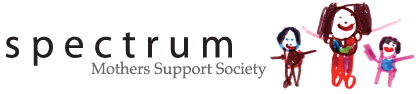  MEMBERSHIP APPLICATION FORMMission StatementTo compassionately support and motivate mothers while demonstrating commitment, excellence, confidentiality, integrity, acceptance and non-judgment in everything we do.Yearly Individual Membership ($25.00 renewable in February of each year)I, the undersigned, declare my support of the Vision and Mission Statements of Spectrum Support Group, as found above.A copy of the Constitution and By Laws is available upon request.Date	Please use the Subscribe button on the website to pay the $25.00 membership fee or mail to Spectrum Mothers Support Society, PO Box 16132, Lynn Valley, North Vancouver, BC  V7J 3S9NameProfessional Designation (if applicable)Professional Organization (if applicable)Mailing AddressPhoneEmail Address